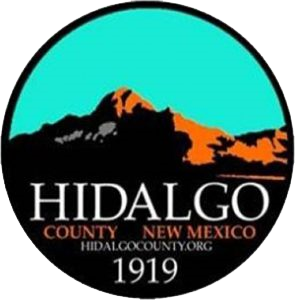 HIDALGO COUNTY COMMISSION SPECIAL MEETING AGENDA SEPTEMBER 19, 2023 at 4:00 PMCOMMISSION CHAMBERS305 PYRAMID STREET LORDSBURG, NEW MEXICO All Members of The Public Will Also be Able to Attend and Listen to the Meeting Via Zoom Live at the Following Link: https://us02web.zoom.us/j/83122011081?pwd=aU5hU2JhUStTbnF2OVNuTktPaUZoUT09CALL MEETING to ORDER and WELCOMEInvocationPledge of AllegianceApproval of AgendaRESOLUTIONS and AGREEMENTSApproval of Grant Amendment 1 of the Agreement with NM Department of Transportation D19212/1 for Glen AcresApproval of Grant Amendment 1 of the Capital Appropriations Fund 93100 (General Fund)20-E3395 Hidalgo Health Facility ImprovementsApproval of Grant Amendment 1 of the Capital Appropriations Fund 89200 (STB-Severance Tax Bonds)21-F2776 Darian Jarrott Memorial22-G2872 Ambulance Equipment Replacement22-G2873 Detention Center Cameras22-G2874 Hidalgo Courthouse Equipment PurchaseApproval of Grant Agreement 23-H3039 for $300,000.00 Ambulance PurchaseApproval of Grant Agreement 23-H040 for $650,000.00 for Ambulance Station ExpansionApproval of Grant Agreement 23-H3041 for $120,000.00 for Road Equipment Consideration or Resolution 2023-46 Requesting a Match Waiver for NMDOT TPF Funding C-100 Corridor Safety & Capacity Study and Design Planning for $332,500.00Consideration or Resolution 2023-47 Supporting the Constitutional Referendum Process in New MexicoMISCELLANEOUSConsideration of Letter of Support for Lithium ProjectDirection to Staff Regarding Use of Zoom and Electronic Communications at Commission MeetingsEXECUTIVE SESSION Pursuant to Section 10-15-1 the following matters may be discussed in closed session: Motion and roll call vote to go into executive session and that, pursuant to New Mexico State Statute Section 10-15-1, only the following matters will be discussed in closed session: Limited Personnel Matters 10-15-1 (H) (2) Pending or Threatened Litigation 10-15-1 (H) (7) Road Forks Property  Real Property 10-15-1 (H) (8) Motion to return to regular session. Motion and roll call vote that matters discussed in closed session were limited to those specified in motion for closure, and that no final action was taken, as per New Mexico Statutes Section §10-15-1.ADJOURNIf you are an individual with a disability who is in need of a reader, amplifier, qualified sign language interpreter, or any other form of auxiliary aid or service to attend or participate in the hearing or meeting, please contact County Manager Tisha Green at tisha.green@hidalgocounty.org or (575) 542-9428 least one (1) week prior to the meeting or as soon as possible. Public documents, including the agenda and minutes, can be provided in various accessible formats. Please contact County Manager Tisha Green if a summary or other type of accessible format is needed.Notice: Ministers or laypersons, of any persuasion, are invited to lead the County Commission in an invocation at regular meetings by signing up on a first-come-first-serve basis by contacting County Manager Tisha Green, at 575.542.9428 or tisha.green@hidalgocounty.org .   The County of Hidalgo welcomes any invocation, religious or secular, regardless of the basis of faith, belief or doctrine of practice.  Invocations are limited to 1 minute and non-county personnel are limited to leading 1 invocation per year.  Individuals are not required to participate in the invocation. 